Navodilo za prvo prijavo v sistem eCarina in izpolnjevanje obrazca za dodelitev in preklic pooblastilSplošnoFizična oseba/samostojni podjetnik ali druga oseba, ki opravlja dejavnost ali pravna oseba pooblasti fizično osebo za opravljanje opravil v sistemu eCarina.Pooblastitelj je oseba, ki pooblašča fizično osebo, da v njenem imenu opravlja poslovanje v sistemu eCarina za izbrana področja dela.Pooblaščenec je fizična oseba, ki jo pooblastitelj pooblasti, da v njenem imenu na portalu eCarina ureja pravice in obseg poslovanja.Uporabnik je fizična oseba, ki jo pooblastitelj oziroma pooblaščenec pooblasti za opravljanje določenega obsega nalog v sistemu eCarina.Ureditev dostopa v portal eCarina in prva prijavaPooblastitelj izpolni »Obrazec za dodelitev in preklic pooblastil na portalu eCarina« (Priloga 1). Pooblastitelj na obrazcu iz Priloge 1 prijavi pooblaščenca in označi želeno področje e-poslovanja v sistemu eCarina. Nadaljnje uporabnike in obseg njihovih pravic za dostop v portal eCarina (https://ecarina.fu.gov.si/wps/portal/e-carina/Home), ureja pooblaščenec sam.Pooblaščenec mora biti pred pošiljanjem obrazca prijavljen z digitalnim potrdilom na portalu eDavki. Brez predhodne prijave digitalnega potrdila na portalu eDavki, prijava v portal eCarina ni možna. V portal eDavki se prijavite na strani https://edavki.durs.si/OpenPortal/Pages/Registration/RegistrationStart.aspx in klik na gumb »Prva prijava« 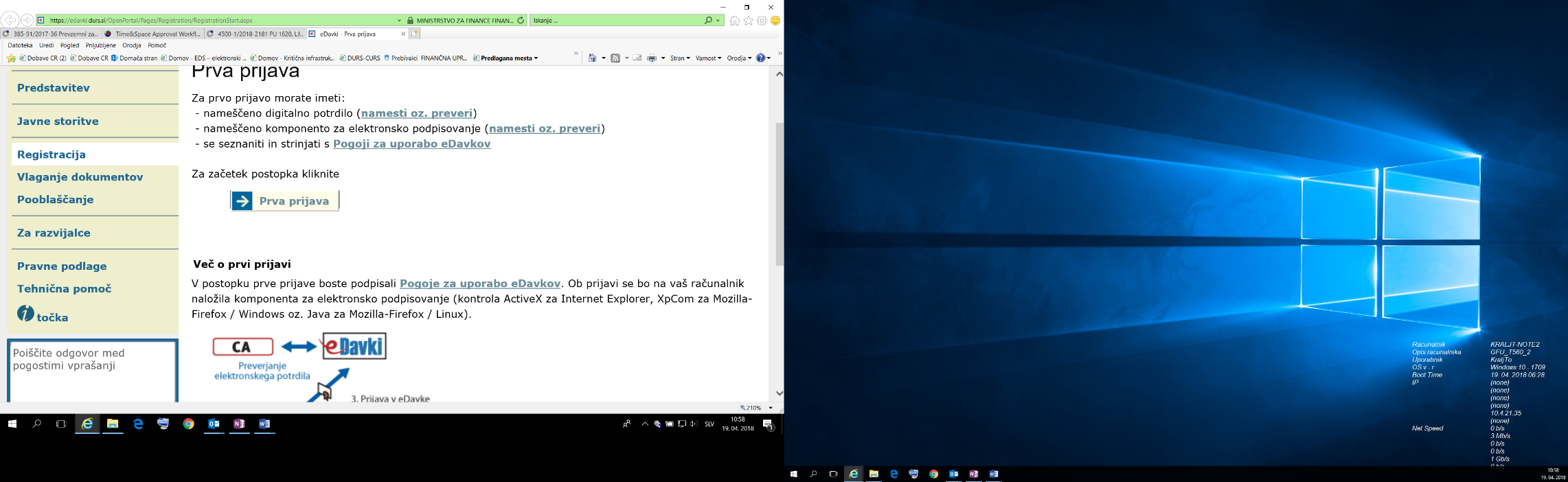 in sledite navodilom.Pošiljanje vloge Pravilno izpolnjeno, podpisano in žigosano Prilogo 1 pošljite skenirano v pdf formatu na e-naslov:  sd.fu@gov.si (v zadevo elektronske pošte vpišite »Vstop v portal eCarina-Prijava«).Pomoč uporabnikom Sektor za centralno pomoč uporabnikom
Mednarodni prehod 2 b, Vrtojba
5290 Šempeter pri Gorici
T: 05 297 6800
F: 05 297 6764
E: sd.fu@gov.siUrnik: 8 do 18 , dežurna tehnična pomoč 24 ur dnevno vse dni v tednu.